newsletter  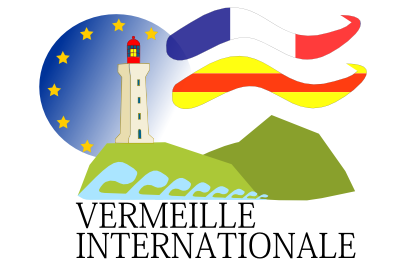 April 2023              Email: vermeilleint@outlook.com   		               Website: www.vermeille-internationale.com	     EN/FR Version – version française en basAt last it is warming up, though as is often the case in early spring., the weather remains somewhat unsettled. Politics is unsettled too as France has been overwhelmed by a series of strikes and protests about new legislation to raise the pension age to 64. There have been many interruptions to public transport, some gaps on the supermarket shelves and shortages of fuel, with some service stations closing for a while. There have been protests, too, about the plans to place a 5G mast on a residential building in Port Vendres and concerns about the beginning of work to create a third quay at Port Vendres which will continue for some years. The major concern along the whole coastal area is the lack of rainfall this winter.  Stocks in reservoirs are said to be at a level one might usually expect in the middle of the summer.  As a result, there are new regulations to ban the watering of plants, washing of cars and boats, filling up swimming pools, fountains etc and everyone is urged to save water as much as possible. As soon as these measures were announced 30 millimetres of rain fell overnight, though this does not begin to compensate for months of dry weather.The Association held two events in March. International Women’s day was celebrated by 21 members, several of whom joined the women of Les Dynamiques in a line dancing event in the Place Castellane , followed by an enjoyable meal at El Ganxo restaurant on the Quai Forgas. A collection raised 125€ and a donation of 400€ was made by the Association to the Fondation des Femmes to support their work helping victims of violence and abuse of women and girls.  The Last Wednesday aperos were held at Bruno’s bar on the Quai Fanal.  Twenty three members attended and they enjoyed drinks, charcuterie, cheese and homemade pizzas. It was a great success, and we would like to send a big thank you to Bruno for his hospitality! We raised well over 100€ for our charities. Another highlight this month was the visit of the three masted schooner “Pascual Flores” (built 1917).  It was possible both to visit the boat and to go on a trip out to sea, which some members did.The Committee met in March to welcome our new members, Chantal and Thierry. Thierry Palisser, who has a background in finance, has taken over as our Treasurer, with Madeleine concentrating on her work with our charitable projects. Many thanks to her for all the work she has done over the past few years as treasurer. A reminder to you all to pay your subscriptions if you have not yet done so. It is easily done through the link on our website (address above) to Hello Asso. Paying online saves us lots of work and helps make it easier to run the association.As many of you know, Linda has been celebrating a major birthday, and we will be called away on family business a couple of times in April, as well as starting up our letting business for the new season, but the work of the Association goes on.  The Association will be helping to finance the Restos de Coeur Easter Egg Hunt to be held at the Vall de Pintes on 10th April (let us know if you want to help) but apart from that there is not another event planned before the Last Wednesday Aperos on the 26th which will be hosted by Liz Thearle at 69 Bvd des Evadées. Many thanks to Liz. As usual please let us know if you are coming by using the email address at the top of this newsletter. More information will be sent out nearer the date. If anyone feels inspired to arrange a spring walk earlier in the month, please volunteer. I promise there will be a birdwatching and orchid event in early May.The 23rd April is the 200th anniversary of the foundation of the town of Port Vendres. There are many events planned, both for this date and for the first weekend in September. See below for details. Here are some more of the events along our coast in the coming month:Port-VendresSaturday 1st 20h30 Cinema Vauban « Festival de Magie et de l’illusion ». 10€ entrée adult 7€ children. Our friend and member Gilbert Suk will be performing.Tuesday 4th 20h30 Cinema Vauban Film “Louis Boutan and the discovery of underwater photography” (with the director).Saturday 8th Cinema Vauban 20h30 Piano Recital Nathaniel Goin. Entrée 12€Monday 10th Easter Egg Hunt at Vall de Pintes organised by Restos de Coeur.Wednesday 12th 14h00-17h00 Grand opening of La Grande Tapisserie in the Centre Culturel in Port-Vendres. Come and see the tapestries in their new home and enjoy some refreshments with the embroiderers.Saturday 15th and Sunday 16th Cospons Pasquettes Singing in the chapel, aperitif, dances…Saturday 22nd 10h00-12h00 Discover the Miguel Caldentey, Quai de la Republique.Cinema Vauban:  Thursday 30th 20h30 “All the beauty and the bloodshed” VOST documentary on the life and work of activist and photographer Nan Goldin. Thursday 13th 18h00 “Eternal Daughter” VOSTSunday 23rd April until September 23rd in the Mairie Reproduction of the original decree for the founding of Port-Vendres. Archaeological exhibition of underwater discoveries in the former building of the Affaires Maritimes on Quai Joly. Cabine 134 listen to people’s stories about PV.Wednesday 26th April 18h00-20h00 Last Wednesday Aperos chez Liz 69 blvd des Evadées, PV (more details to follow).Banyuls sur Mer1st-15th Exhibition by Francine Massé in the town hall.Saturday 1st Carnival festivalSunday 2nd Country dance with Marenda’s dancers (not sure where).Sunday 9th 09h30-13h00 Banyuls Beach, Easter Party for children.Monday 10th 06h00-18h00 Vide Grenier on the front at Banyuls.16th-30th Exhibition by Carolyne Schii Town HallCollioureUntil 8th May Chateau Royal Photographic exhibition “Chemin de l’exil”Until 2nd April Centre Culturel de Collioure Exhibition by Patchwork Club of the Cote VermeilleSunday 2nd 16h00 Eglise Notre Dame des Anges Concert Duo Canticel for Palm Sunday.Friday 7th Procession of the Sanch.En francaisLe temps se réchauffe enfin, même si, comme c'est souvent le cas au début du printemps, il reste quelque peu instable. Il en va de même pour la politique : la France a été submergée par une série de grèves et de manifestations contre la nouvelle législation visant à porter l'âge de la retraite à 64 ans. Les transports publics ont été interrompus à plusieurs reprises, les rayons des supermarchés se sont vidés et les carburants ont manqué, certaines stations-service fermant leurs portes pendant un certain temps. Il y a également eu des protestations contre les projets d'installation d'un pylône 5G sur un immeuble résidentiel à Port Vendres et des inquiétudes concernant le début des travaux de création d'un troisième quai à Port Vendres, qui se poursuivront pendant plusieurs années. L'inquiétude majeure sur l'ensemble du littoral est le manque de précipitations cet hiver.  Les stocks dans les réservoirs seraient à un niveau que l'on attendrait normalement au milieu de l'été.  En conséquence, de nouvelles réglementations interdisent l'arrosage des plantes, le lavage des voitures et des bateaux, le remplissage des piscines, des fontaines, etc. et tout le monde est invité à économiser l'eau autant que possible. Dès l'annonce de ces mesures, 30 millimètres de pluie sont tombés pendant la nuit, ce qui ne compense pas les mois de sécheresse.L'association a organisé deux événements en mars. La journée internationale de la femme a été célébrée par 21 membres, dont plusieurs ont rejoint les femmes des Dynamiques pour une danse en ligne sur la place Castellane, suivie d'un agréable repas au restaurant El Ganxo sur le Quai Forgas. Une collecte a permis de récolter 125€ et un don de 400€ a été fait par l'Association à la Fondation des Femmes pour soutenir leur travail d'aide aux victimes de violences et d'abus envers les femmes et les jeunes filles.  Les apéros du dernier mercredi ont eu lieu au Bruno's bar sur le Quai Fanal.  Vingt-trois membres étaient présents et ont apprécié les boissons, la charcuterie, le fromage et les pizzas maison. Ce fut un grand succès et nous tenons à remercier Bruno pour son hospitalité ! Nous avons récolté plus de 100 euros pour nos associations caritatives. Un autre moment fort de ce mois a été la visite de la goélette à trois mâts "Pascual Flores" (construite en 1917).  Il était possible de visiter le bateau et de faire une sortie en mer, ce que certains membres ont fait.Le Comité s'est réuni en mars pour accueillir nos nouveaux membres, Chantal et Thierry. Thierry Palisser, qui a une formation en finance, a repris le poste de trésorier, Madeleine se concentrant sur son travail dans le cadre de nos projets caritatifs. Un grand merci à elle pour tout le travail qu'elle a accompli ces dernières années en tant que trésorière. Nous vous rappelons à tous de payer vos cotisations si vous ne l'avez pas encore fait. Vous pouvez facilement le faire en cliquant sur le lien Hello Asso sur notre site web (adresse ci-dessus). Le paiement en ligne nous épargne beaucoup de travail et facilite le fonctionnement de l'association.Comme beaucoup d'entre vous le savent, Linda a fêté un anniversaire important, et nous serons appelés pour des affaires familiales quelques fois en avril, ainsi que pour démarrer notre activité de location pour la nouvelle saison, mais le travail de l'Association continue.  L'Association participera au financement de la chasse aux œufs de Pâques des Restos du Cœur qui se tiendra à la Vall de Pintes le 10 avril (faites-nous savoir si vous voulez aider), mais à part cela, il n'y a pas d'autre événement prévu avant les Apéros du dernier mercredi du 26 qui seront organisés par Liz Thearle au 69 Bvd des Evadées. Un grand merci à Liz. Comme d'habitude, veuillez nous faire savoir si vous venez en utilisant l'adresse email en haut de cette newsletter. De plus amples informations seront envoyées à l'approche de la date. Si quelqu'un se sent inspiré pour organiser une promenade de printemps plus tôt dans le mois, qu'il se porte volontaire. Je promets qu'il y aura une activité d'observation des oiseaux et des orchidées au début du mois de mai.Le 23 avril est le 200e anniversaire de la fondation de la ville de Port Vendres. De nombreux événements sont prévus, à la fois pour cette date et pour le premier week-end de septembre. Voir ci-dessous pour plus de détails. Voici d'autres événements qui se dérouleront le long de notre côte au cours du mois à venir :Port-VendresSamedi 1er 20h30 Cinéma Vauban " Festival de Magie et de l'illusion ". 10€ entrée adulte 7€ enfants. Notre ami et membre Gilbert Suk se produira.Mardi 4 20h30 Cinéma Vauban Film "Louis Boutan et la découverte de la photographie sous-marine" (avec le réalisateur).Samedi 8 Cinéma Vauban 20h30 Récital de piano Nathaniel Goin. Entrée 12€Lundi 10 Chasse aux oeufs de Pâques à la Vall de Pintes organisée par les Restos de Coeur.Mercredi 12 14h00-17h00 Ouverture de La Grande Tapisserie au Centre Culturel de Port-Vendres. Venez voir les tapisseries dans leur nouvelle maison et profitez de quelques rafraîchissements avec les brodeuses.Samedi 15 et dimanche 16 Cospons Pasquettes Chant dans la chapelle, apéritif, danses...Samedi 22 10h00-12h00 Découverte du Miguel Caldentey, Quai de la République.Cinéma Vauban :  Jeudi 30 20h30 "All the beauty and the bloodshed" Documentaire VOST sur la vie et l'œuvre de l'activiste et photographe Nan Goldin. Jeudi 13 18h00 "Eternal Daughter" VOSTDimanche 23 avril jusqu'au 23 septembre à la Mairie Reproduction de l'original du décret de fondation de Port-Vendres. Exposition archéologique de découvertes sous-marines dans l'ancien bâtiment des Affaires Maritimes, quai Joly. Cabine 134 pour écouter les histoires des gens sur le PV.Mercredi 26 avril 18h00-20h00 Dernier mercredi Apéros chez Liz 69 blvd des Evadées, PV (plus de détails à suivre).Banyuls sur Mer1er-15 avril Exposition de Francine Massé à l'hôtel de ville.Samedi 1er Fête du CarnavalDimanche 2 Danse country avec les danseurs de Marenda (pas sûr où).Dimanche 9 09h30-13h00 Plage de Banyuls, fête de Pâques pour les enfants.Lundi 10 06h00-18h00 Vide Grenier sur le front à Banyuls.16-30th Exposition de Carolyne Schii Mairie de CollioureCollioureJusqu'au 8 mai Château Royal Exposition photographique "Chemin de l'exil"Jusqu'au 2 avril Centre Culturel de Collioure Exposition du Club de Patchwork de la Côte VermeilleDimanche 2 16h00 Eglise Notre Dame des Anges Concert Duo Canticel pour les Rameaux.Vendredi 7 Procession de la Sanch.